Name of Journal: World Journal of GastroenterologyESPS Manuscript NO: 15865Columns: ORIGINAL ARTICLERetrospective StudyClinical outcomes and ergonomics analysis of three laparoscopic techniques for Hirschsprung’s diseaseAubdoollah TH et al. hirschsprung’s disease: Age, transition-zone and cosmeticsTajammool Hussein Aubdoollah, Shao-Tao Tang, Kang Li, Shuai Li, Li Yang, Hai-Yan Lei, Xi Zhang, Dolo Ponnie Robertlee, Xian-Cai Xiang, Guo-Qing Cao, Guo-Bin WangTajammool Hussein Aubdoollah, Shao-Tao Tang, Kang Li, Shuai Li, Li Yang, Hai-Yan Lei, Xi Zhang, Dolo Ponnie Robertlee, Xian-Cai Xiang, Guo-Qing Cao, Guo-Bin Wang, Department of Pediatric Surgery, Union Hospital, Tongji Medical College, Huazhong University of Science and Technology, Wuhan 430022, Hubei Province, ChinaAuthor contributions: Aubdoollah TH, Tang ST and Li K contributed equally to this work; Aubdoollah TH collected and analyzed the data, and drafted the manuscript; Li S and Yang L provided analytical oversight; Tang ST and Aubdoollah TH designed and supervised the study; Lei HY, Zhang X, Li K, Dolo PR, Xiang X and Cao GQ revised the manuscript for important intellectual content; Lei HY ,Zhang X and Dolo PR offered the technical or material support; Tang ST and Wang GB provided administrative support; all authors have read and approved the final version to be published.Ethics approval: The Ethics Committee of Huazhong University of Science and Technology has reviewed and approved this study.Informed consent: Before the consent form was signed by the parent, they were fully explained about the surgical procedure with the associated risks, additional trocar and possibility for conversion to the open technique. Conflict-of-interest: This study was supported by the Public Welfare Research and special funds were received from the National Health and Family Planning of China (No. 201402007).Data sharing: The technical appendix, statistical code, and dataset are available from the corresponding author at tshaotao83@126.com. All the participants gave informed consent for data sharing when they have enrolled in this study. No additional data are available.Open-Access: This article is an open-access article which was selected by an in-house editor and fully peer-reviewed by external reviewers. It is distributed in accordance with the Creative Commons Attribution Non Commercial (CC BY-NC 4.0) license, which permits others to distribute, remix, adapt, build upon this work non-commercially, and license their derivative works on different terms, provided the original work is properly cited and the use is non-commercial. See: http://creativecommons.org/licenses/by-nc/4.0/Correspondence to: Tang Shao-Tao, MD, PhD, Professor, Consultant, Department of Pediatric Surgery, Union Hospital, Tongji Medical College, Huazhong University of Science and Technology, 1037 Luoyu Road, Wuhan 430022, Hubei Province, China. tshaotao83@126.comTelephone: +86-27-85726402Received: December 13, 2014Peer-review started: December 16, 2014First decision: January 22, 2015Revised: March 13, 2015Accepted: May 7, 2015Article in press:Published online:AbstractAIM: To report the clinical outcomes and ergonomics analysis of three laparoscopic approaches in the management of Hirschsprung’s disease (HD).Methods: There were 90 pediatric patients [63 boys, 27 girls; mean age: 3.6 ±2.7 (1–90.2) months] who underwent laparoscopic endorectal pull-through Soave procedure for short and long segment HD in our hospital. Three laparoscopic approaches were used; conventional laparoscopic pull-through (CLP) in 30 patients between 2009 and 2013, single-incision laparoscopic pull-through (SILP) in 28 patients between 2010 and 2013 and hybrid single-incision laparoscopic pull-through (H-SILP) in 32 patients between 2011 and 2013. We applied the hybrid version of single-incision approach in 2011 to preserve the cosmetic advantage of SILP and the ergonomic advantage of CLP. We retrospectively analyzed the clinical data, cosmetic results and ergonomics of these three approaches to have a better understanding of the selection of one approach over another. Results: The CLP, SILP and H-SILP groups were similar in regard to age, sex, transition zone, blood loss, hospital stay and intraoperative complications. Early and late postoperative results were not different, with equal daily defecation frequency and postoperative complications. No conversion to open technique was needed and none of the patients had recurrent constipation. With proper training, the ergonomics challenges were overcome and insignificant operative times were registered for the general operative time, the patients < 1-year-old and the short segment HD patients. However, significant operative times (minutes) were registered for patients >1-year-old (CLP and H-SILP vs SILP: 120 ± 15 and 119 ± 12 vs 140 ± 7, P< 0.05 vs SILP) and for long segment HD patients (CLP and H-SILP vs SILP: 152 ± 3.5 and 154 ± 3.6 vs 176 ± 2.3, P< 0.05 vs SILP). The best cosmetic result was registered in the SILP (scarless) followed by the H-SILP (near scarless appearance) and the CLP (visible scars). Conclusion: Based on the results, we believed that the laparoscopic approach should be selected according to the age, transition zone and desired cosmetics result. Key words: hirschsprung’s disease; Laparoscopic pull-through; Ergonomic; Cosmetic; Age© The Author(s) 2015.Published by Baishideng Publishing Group Inc. All rights reserved.Core tip: This manuscript is about the comparison of the (1) hybrid single-incision laparoscopic endorectal pull-through; (2) conventional laparoscopic endorectal pull-through; and (3) single-incision laparoscopic endorectal pull-through in selected Hirschsprung’s disease patients. The cosmetic advantage was not the only concerns, but also the age and transition zone relating aspects of these three approaches. We reported the clinical outcomes and ergonomics analysis by comparing the results, in order to better understand the choice of one approach over the other regarding to the age, transitional zone and desired cosmetic result.Aubdoollah TH, Tang ST, Li K, Li S, Yang L, Lei HY, Zhang X, Robertlee DP, Xiang XC, Cao GQ, Wang GB. Clinical outcomes and ergonomics analysis of three laparoscopic techniques for hirschsprung’s disease. World J Gastroenterol 2015; In pressIntroductionHirschsprung’s disease (HD) is a well known disease among pediatric surgeons; it is defined as a congenital abnormality of the enteric nervous system with the absence of ganglion cells in the distal parts of the colon resulting in a functional obstruction[1]. The laparoscopic technique has improved the surgical treatment of HD and has inspired surgeons to undertake more complex laparoscopic procedures to (1) promote early resumption of gastrointestinal function; (2) decrease complications; and (3) achieve better cosmetic results. Georgeson et al[2] described the conventional laparoscopic pull-through (CLP) procedure in 1995 and the single-incision laparoscopic pull-through (SILP) procedure was reported by Muensterer et al[3] in 2010. Since 1999, we have adopted the CLP procedure to treat various types of HD patients. In 2010, we started to perform SILP for the cosmetic reason, however this procedure was challenging. In 2011, after accumulating a large amount of experience in CLP[4-6] and SILP[7], we applied the hybrid single-incision laparoscopic pull-through (H-SILP)[8], a combination of both procedures to preserve the cosmetic advantage of SILP and the ergonomic advantage of CLP.Here by, we described the main three laparoscopic approaches that we have been using to treat HD with the same endorectal pull-through modified Boley-Soave procedure. We reported the clinical outcomes and ergonomics analysis by comparing the results, in order to better understand the choice of one approach over the other regarding to the age, transitional zone and desired cosmetic result.MATERIALS AND METHODSRetrospectively, we compared the clinical data of 90 cases (63 boys, 27 girls; mean age: 3.6 ± 2.7 (1–90.2 mo) who underwent laparoscopic pull-through modified Soave procedure for short and long segment HD between 2009 and 2013. Three laparoscopic approaches were used; CLP in 30 patients between 2009 and 2013, SILP in 28 patients between 2010 and 2013 and H-SILP in 32 patients between 2011 and 2013. The diagnosis was established in all the patients by rectal biopsy and anorectal manometry before the surgery[9,10]. Contrast barium enema[11] was done to estimate the extent of the disease. The intraoperative frozen section biopsies and postoperative pathology report confirmed the absence of ganglion cells and the transitional zone. Hematoxylin and eosin (HE), calretinin and microtubule-associated protein-2 (MAP-2) antibodies were used as histochemical staining for the detection of the presence or absence of the ganglion cells[12].All these 90 patients underwent the same coloanal anastomosis. The transitional zone was located in rectosigmoid (80 cases) and distal descending colon (10 cases). Patients who (1) required total or subtotal colectomy; (2) were treated by other procedures than the modified Boley-Soave procedure; and (3) lost of follow-up or previously operated in other hospitals, were not included in this study. We also excluded three patients from the SILP group with long segment HD (aged 22, 34 and 49 mo), because an additional working port was added to the right lower abdomen in order to retract the huge elongated colon for better exposure and to facilitate the dissection. Otherwise, it would have been very difficult to expose the vascular arcades of descending colon and mobilize the splenic flexure. The operative time for the patients < 1-year-old (n = 63; infant) and > 1-year-old (n = 27; toddler, preschooler and school-age), and for the transitional zone of the three groups were compared to analyze the ergonomic impact or difficulties of the different laparoscopic approaches related to the age and transitional zone. None of the patients had previous colostomy. Preoperatively, daily colon irrigations (mechanical bowel preparation) were performed for two to seven days. Usually, intravenous antibiotics were started one to two days prior to operation and stopped three days after operation. Patients were reviewed on a monthly basis for 6 mo post-operatively and then on an interval of 3-6 months with mean follow-up 36 ± 10 (17-53) mo.Statistical analysisSPSS 13.0 package was used for data analysis. The transition zone, age at surgery, operative time, estimated blood loss, intraoperative complications, conversion to open surgery, time of flatus passage, postoperative hospital stay and defecation frequency were compared by the ANOVA test. The sex and postoperative complications were compared using the χ2 test. Student t-test was used to compare the mean scar score between the CLP and the H-SILP groups. All the results were described in mean ± SD or percentage. A P value < 0.05 was considered as significant. The statistical methods of this study were reviewed by Prof. Ping Yin, PhD (Department of Epidemiology and Biostatistics School of Public Health Tongji Medical College, Huazhong University of Science and Technology. 13, Hangkong Road Wuhan, 430030，PR. China. Email: ping_y2000@163.com).Surgical procedureAll the cases were performed under endotracheal general anesthesia. Cleaning and draping was done for intraoperative change of position from laparoscopic to transanal part. Usually, the surgeon would position himself at the head or on the right of the table, facing the monitor and the table was adjusted with the patient lying in a 30° head-down position. In all the three groups of patients, the surgery was performed in two phases: (1) the laparoscopic phase; and (2) the transanal phase.laparoscopic phase: the CLP, SILP and H-SILP differ from each other in regard to the positioning of the trocars and instruments (Figure 1) but the objective remains the same. Usually, one assistant surgeon was needed for handling the 30° straight laparoscopic camera. No additional trocar was used.In CLP, the first 5-mm trocar was introduced in the umbilicus via an umbilical skin incision as laparoscope port. Under vision, after pneumoperitoneum was stabilized, two additional 5-mm trocars were introduced in the abdomen at the respective position: 1 on the left side and 1 on the right side (Figure 1A). In SILP, the first 5-mm trocar was introduced in the umbilicus centrally via a single vertical umbilical skin incision as a laparoscope port, and pneumoperitoneum was stabilized. Laterally to the laparoscopic port, two additional trocars as operator ports were introduced into the abdominal cavity after the skin was stretched horizontally (one 5-mm trocar introduced on the right for an ultrasonic scalpel and one 3-mm trocar introduced on the left for a grasping forceps) (Figure 1B). In H-SILP, two 5.0 mm trocars were introduced in the abdominal cavity via a vertical incision at the umbilicus. After pneumoperitoneum was stabilized, the left port was used as the laparoscope port and the right port was used as the working port for the ultrasonic scalpel or grasping forceps. A trocarless 3.0 mm grasping forceps was punctured in the abdomen via a stab incision, 10 cm to the left side of the umbilicus (Figure 1C). After the insertion of the laparoscopic instruments, an overall view was obtained and the transition zone was located. One or two seromuscular biopsies were obtained for frozen section histology to identify the ganglionic bowel and to decide the dissecting level of the mesentery. Using the ultrasonic scalpel a window was made in the sigmoid mesentery and the rectosigmoid colon was mobilized 5 cm above the transitional zone by dissecting the mesentery and relative vessels; however, the marginal arcade was preserved. The colonic pedicle was freed long enough, so that it could be pulled-through without tension or over stretching. The dissection was stopped at the rectal peritoneal reflection. After laparoscopic dissection, the ports were left in situ and we changed our position for the transanal phase. For long segment HD patients, mobilization of the colon was done to a higher level.transanal phase: all the three groups underwent the same modified Boley-Soave’s endorectal pull-through procedure[4-13]. This modified procedure consists of: (1) lesser dissection in the pelvic cavity by the harmonic scalpel; (2) a long muscular rectal cuff was developed for more than 5 cm until the peritoneal reflection by dissecting the submucosa layer of the rectum using electrocautery which was then shortened to 2-3 cm; (3) the rectal muscular cuff was then partially resected in a “V-shaped” at the posterior wall; and (4) resection of the necessary amount of the mobilized colon and coloanal anastomosis with the short cuff (Figure 2A, B, C and D).Once the anastomosis was completed, a rectal tube was inserted and laparoscopy was performed again to check for orientation of the pull-through bowel. Chitogel (15 ml of medical chitosan and physiological balanced solution) was injected at the dissection site via one of the port to prevent peritoneal adhesion[14]. No abdominal drain was inserted. The port site at the umbilicus was stitched by 2-0 vicryl. The skin of the umbilicus and the other incisions were closed with skin glue. The post operative appearance of the umbilicus and abdominal wound in the three groups were compared (Figure 3A, B and C). Post-operatively, patients were kept on intravenous total parenteral nutrition[15] and nasogastric decompression for 12-24 h. Intravenous antibiotics were given for 72 h and urinary catheter was removed after 72 h. Patients were fed orally when bowel sounds returned. The parents were taught about wound caring and toileting of the patients. The patients were discharged when they were clinically stable. Each patient was reviewed 2 wk after the operation, where a digital rectal examination was performed and anal dilatation[16,17] was taught to the parents, so that they could perform it at home with Hegar dilators twice daily for 3-6 mo, until the dilatation process became easy and painless with the recommended dilator size.ResultsGeneral characteristics, operative data and complicationsThe CLP, SILP and H-SILP groups were similar in regard to age, sex, transition zone, blood loss, general operative time, hospital stay, and intraoperative complications (Table 1). Early and late postoperative results were not different, including equal daily defecation frequency and postoperative complications. There was no conversion to open technique. Post-operative enterocolitis occurred in 2 patients, one from the SILP (3.6%) and the other one from H-SILP (3.3%) groups respectively, and both of them were treated by intravenous fluid, antibiotic, parenteral nutrition and enemas during re-hospitalization. Anastomotic leak occurred in 1 (33.3%) case from the CLP group and was treated conservatively by; rectal decompressing tube, intravenous antibiotic and total parenteral nutrition to allow the leak to heal by itself. Perianal excoriation occurred in 26 (28.8%) patients (7 SILP, 10 CLP and 9 H-SILP) and was treated by keeping the perianal clean, dry and application of stomahesive. All the patients achieved normal defecation without incontinence or recurrent constipation with a mean timespan of 3.0 mo to obtain normal defecation frequency (1-2 times/d).Operative time among the three groups relatively to the age and transitional zoneThe difference in operative time was insignificant for the patients < 1-year-old (P > 0.05), but was significant for patients > 1 year (CLP and H-SILP vs SILP: 120 ± 15 and 119 ± 12 vs 140 ± 7, P < 0.05 vs SILP). Similarly, the operative time for short segment HD patients was insignificant (P> 0.05), but was significant for long segment HD patients (CLP and H-SILP vs SILP: 152 ± 3.5 and 154 ± 3.6 vs 176 ± 2.3, P < 0.05 vs SILP) (Table 2).Cosmetic assessmentThe wound was healthy at hospital discharge and healed by 3 wk postoperatively. The cosmetic assessment was done at 12 mo post-operatively (Table 3). The assessment of the abdomen revealed 2 visible scars in the CLP patients (Figure 4A), 1 barely remarkable/near scarless scar in the H-SILP (Figure 4C) patients and a scarless abdomen in the SILP patients (Figure 4B). The scar at the umbilicus was unremarkable, as it was embedded inside and the umbilicus appeared normal in all the patients. We used the Manchester Scar Scale (MSS)[18,19] (Table 4) to assess the scar score only for the CLP patients (10 ± 0.72, good) and for the H-SILP patients (5 ± 0.72, excellent), with a significant P < 0.05 value. None of the patients suffered from wound infection or complications like keloid and hypertrophied scar.DiscussionThe advancements in minimally invasive techniques have allowed HD to be treated quickly and safely, with their well-known benefits such as minimal surgical trauma, short operative time and less postoperative pain[20], which lead to fast rehabilitation and avoidance of prolonged hospitalization. Many centers around the world have adopted the laparoscopic procedures as the standard procedure to treat HD but the open approach is inevitable in case of laparoscopic failure[6].More recently, in view of better cosmetic results and new laparoscopic procedures, De la Torre-Mondragon et al[21] described the transanal-endorectal pull-through (TERP) and Vahdad et al[22] described the totally transanal LESS pull-through colectomy (TLPC). Both procedures are also relatively safe and feasible for short and long segment HD. However, besides the ergonomics disadvantages[23,24], the possibility of over stretching of the anal sphincter and mesentery of rectosigmoid colon had been reported: which can increase the risk of fecal incontinence[3]. Similar to the single-incision laparoscopy[25-28], these minimal invasive procedures have excellent cosmetic results and are gaining popularity. As for any new technique, there was a learning curve for each of the procedures. In this study, there was no learning curve for the CLP, as a large amount of experience was accumulated by using the CLP[4-6] to treat HD patients. However, the training skill for the SILP procedure was acquired by training on simulator[29,30] for at least 50 correct attempts and then it was successfully applied in real practice. Initially, we had a prolonged operative time among the first five cases, but gradually decreased with the mean operating time 118 ± 22 (90-178) min. After overcoming the difficulties encountered in the SILP, the learning curve was rather short for the H-SILP, training on simulator for at least 10 correct attempts were enough because maneuverability was the same as the CLP. We believed that the general operative time among these procedures was insignificant (P > 0.05) because of the proper training, to overcome the challenges of the minimal invasive surgery.With minimally invasive surgery (MIS), a man-machine environment was brought into the operating room, which created mental and physical challenges for the operating team. The science of ergonomics analyzes these challenges and formulates guidelines for creating a work environment that is safe and comfortable for its operators while effectiveness and efficiency of the process are maintained. From the ergonomics analysis[31] of the three procedures; the operating room, man power and technical requirement were similar, with experienced operating team and same coaxial alignments. The only difference in the three approaches was the positioning (Figure 1) of the working ports which affected the ergonomics of the standard instruments[32]. In this study, curved instruments and TriPort system were not considered as they were inappropriate to be used for younger children, especially newborns and infants[33,34]. Since the SILP was technically the most challenging, the following findings were observed besides the routine challenges of minimally invasive surgery.Optimum working angles are necessary for suturing and desired tissue manipulation. These working angles are directly influenced by the distance between the working ports. Ideally, good angles for working and suturing are acquired by placing the working ports 10 cm apart outside the body cavity, which provided a working distance of 4 cm inside the body cavity. In the SILP, the distance between the two working ports was approximately 4 to 5 cm outside the body cavity and the laparoscopic port was situated in the middle. In this context, the working angles were rather restricted and the manipulation was quite difficult.Relatively to the abdomen, each working port projects an internal and an external cone-shaped field which limit our manipulations to a specific working field perimeter. In the SILP, the interception of these cone-shaped fields narrows the working area and eventually leads to internal and external clashing of the instruments and difficult manipulation. The operative field of vision is affected by the triangulation of the ports with the camera centrally placed. In the SILP, due to one site location of all the working ports, the field of the camera was narrowed, resulting in a restricted field of vision and often clashing of the camera with instruments manipulations (internally and externally).These odds were absent in the CLP and H-SILP, but SILP had the best cosmetic result. The H-SILP is a “novel” modified version of the SILP. For ergonomic reasons we shifted the left working port from the umbilical site to the left side the abdomen without trocar. Technically, the maneuverability of the instruments are much easier, similar to the CLP procedure the working ports were 10 cm apart outside the body cavity; improving the triangulation, working angles and working field. This provided better intra-abdominal exposure with greater in-line endoscope viewing, greater degrees of freedom and minimal clashing of the instruments. We used a trocarless instrument on the left side of the abdomen in the H-SILP because there was no indication for interchange of instrument at that site and to improve the cosmetic result. Although, a 5.0 mm or 3.0 mm trocar is less traumatic to the surrounding skin tissue, it leaves a small remarkable and shiny scar on the abdomen (Figure 4A) compared to a matte and non-distorted scar of a 3 mm trocarless instrument (Figure 4C). In this study, the SILP (scarless) claimed the best cosmetic result (Table 3), followed by the H-SILP (near scarless appearance, scar score 5 ± 0.72) and the CLP (2 visible scars, scar score 10 ± 0.72), and there was no significant change in the scar score during the whole follow-up. The scar at the umbilicus was embedded inside and the appearance was similar to a normal umbilicus, which favors the SILP[35]. The cosmetic result does play an important role in the life of a child, especially in term of psychological and psychosocial functioning of the child[36,37].Ergonomically, the CLP and the H-SILP have the same maneuverability and were less challenging than the SILP. But relatively to the general operative times (P > 0.05), we can say that the ergonomics challenges were overcome. Furthermore, to support this statement, the operative times for patients < 1-year-old and short segment HD patients were insignificant. So, we can conclude that the SILP is as effective as the CLP and H-SILP. On the other hand, the operative times were significant for the patients > 1-year-old (CLP and H-SILP vs SILP: 120 ± 15 and 119 ± 12 vs 140 ± 7, aP < 0.05 vs SILP) and for the patients with long segment HD (CLP and H-SILP vs SILP: 152 ± 3.5 and 154 ± 3.6 vs 176 ± 2.3, P < 0.05 vs SILP). So, we can conclude that the CLP and H-SILP are more convenient for patients > 1-year-old (toddler, preschooler and school age patient) and for long segment HD patients. The most possible reasons for the age and transitional zone ergonomic-related significances are: (1) children > 1-year-old have a thicker and larger abdominal wall than children < 1-year-old; (2) the mesenteries and organs are more developed (larger, thinker and longer); (3) manipulations and dissections were done in a deeper depth; and (4) for the long aganglionic segment, a longer length of the mesentery was dissected to mobilize the colon to a higher level.In conclusion, all the procedures are feasible and safe with the same functional outcome. The laparoscopic approach should be selected according to the age, transition zone and desired cosmetics result. The SILP is more suitable for short segment HD in neonates and infants. The H-SILP is more convenient for patients > 1-year-old and long segment HD in patients. The CLP can be used in difficult cases where the SILP or the H-SILP might fail.COMMENTSBackgroundhirschsprung’s disease (HD) is one of the diseases that are responsible for constipation in children. Here by, we described the main three laparoscopic approaches that we have been using to treat HD with the same endorectal pull-through modified Soave procedure. The authors compared their outcomes and difficulties, in order to better understand the choice of one approach over the other regarding to the age, transitional zone and desired cosmetic result. Research frontiersThe laparoscopic technique has improved the surgical treatment of HD and has inspired surgeons to undertake more complex laparoscopic procedures to promote early resumption of gastrointestinal function, decrease complications and to achieve better cosmetic results. Innovations and breakthroughsSince 1999, the authors used to conventional laparoscopic procedure (CLP) to treat HD. In 2010, the authors applied the single-incision laparoscopic procedure (SILP). However, it was more challenging than CLP. In 2011, the authors applied the hybrid single-incision (H-SILP) to preserve the cosmetic advantage of the SILP and the ergonomic advantage of the CLP. Applications Accordingly, to the results, the authors found that we have overcome the ergonomics challenges for the SILP for a specific group of patients only. So, relating to the age, transitional zone and desired cosmetic results, the authors prefer to use (1) the SILP for short segment HD in neonates and infants; (2) the H-SILP for patients > 1-year-old and long segment HD in patients; and (3) the CLP can be used in difficult cases where the SILP or the H-SILP might fail. TerminologyThe transitional zone is the boundary between the ganglionic and aganglionic segment of the colon. Surgically, it is very important to localized the specific affected segment of the colon for proper amount of bowel resection and reduce the risk redo surgery for remnant aganglionic segment. Laparoscopic/endoscopic surgery is also known as minimal invasive surgery, where the surgeon uses machine to operate on patients. Ergonomics is an applied scientific analysis of the interaction of man and machine in a specific environment.Peer-reviewThis is a well and nice paper to read, a well done analysis of three different approaches for the same disease, and a well done analysis especially in facing different patients and localization of the disease.References1 Pandit S. Davey M. Theme: Paediatric gastrointestinal surgical conditions. EMJ 2010; 27: 7452 Georgeson KE, Robertson DJ. Laparoscopic-assisted approaches for the definitive surgery for Hirschsprung's disease. Semin Pediatr Surg 2004; 13: 256-262 [PMID: 15660319 DOI: 10.1053/j.sempedsurg.2004.10.013]3 Muensterer OJ, Chong A, Hansen EN, Georgeson KE. Single-incision laparoscopic endorectal pull-through (SILEP) for hirschsprung disease. J Gastrointest Surg 2010; 14: 1950-1954 [PMID: 20717739 DOI: 10.1007/s11605-010-1299-3]4 Tang ST, Wang GB, Cao GQ, Wang Y, Mao YZ, Li SW, Li S, Yang Y, Yang J, Yang L. 10 years of experience with laparoscopic-assisted endorectal Soave pull-through procedure for Hirschsprung's disease in China. J Laparoendosc Adv Surg Tech A 2012; 22: 280-284 [PMID: 22449115 DOI: 10.1089/lap.2011.0081]5 Tang ST, Cao ZQ, Ruan QL .A comparison between laparoscopic pull-through heart-shape coloproctectomy and open pull- through surgery in the treatment of Hirschsprung's disease. Zhongguo Weichuang Waike Zazhi 2005; 5: 699-7016 Tang ST, Wang GB, Ru QL. A comparison of laparoscopic-assisted pull-through with open approach for Hirschsprung's disease in infants and children. Zhongguo Weichuang Waike Zazhi 2002; 2: 21-227 Tang ST, Yang Y, Li SW, Cao GQ, Yang L, Huang X, Shuai L, Wang GB. Single-incision laparoscopic versus conventional laparoscopic endorectal pull-through for Hirschsprung's disease: a comparison of short-term surgical results. J Pediatr Surg 2013; 48: 1919-1923 [PMID: 24074668 DOI: 10.1016/j.jpedsurg.2012.11.044]8 Aubdoollah TH, Tang ST, Yang L, Li S, Lei HY, Zhang X. Hybrid Single-Incision Laparoscopic Approaches for Endorectal Pull-Through in Hirschsprung's Disease. J Laparoendosc Adv Surg Tech A 2015; Epub ahead of print [PMID: 25594866]9 Kessmann J. Hirschsprung's disease: diagnosis and management. Am Fam Physician 2006; 74: 1319-1322 [PMID: 17087425]10 de Lorijn F, Boeckxstaens GE, Benninga MA. Symptomatology, pathophysiology, diagnostic work-up, and treatment of Hirschsprung disease in infancy and childhood. Curr Gastroenterol Rep 2007; 9: 245-253 [PMID: 17511924]11 Yang WI, Oh JT. Calretinin and microtubule-associated protein-2 (MAP-2) immunohistochemistry in the diagnosis of Hirschsprung's disease. J Pediatr Surg 2013; 48: 2112-2117 [PMID: 24094966]12 Pensabene L, Youssef NN, Griffiths JM, Di Lorenzo C. Colonic manometry in children with defecatory disorders. role in diagnosis and management. Am J Gastroenterol 2003; 98: 1052-1057 [PMID: 12809827]13 Yang L, Tang ST, Cao GQ, Yang Y, Li S, Li SW, Wang Y, Mao YZ, Ruan QL, Wang GB. Transanal endorectal pull-through for Hirschsprung's disease using long cuff dissection and short V-shaped partially resected cuff anastomosis: early and late outcomes. Pediatr Surg Int 2012; 28: 515-521 [PMID: 22426598 DOI: 10.1007/s00383-012-3071-0]14 Arung W, Meurisse M, Detry O. Pathophysiology and prevention of postoperative peritoneal adhesions. World J Gastroenterol 2011; 17: 4545-4553 [PMID: 22147959 DOI: 10.3748/wjg.v17.i41.4545]15 Deleenheer B, Declercq P, Van Veer H, Nafteux P, Spriet I. Evaluation of parenteral nutrition use in patients undergoing major upper gastro-intestinal surgery. Int J Clin Pharm 2015; Epub ahead of print [PMID: 25791348]16 Aworanti O, Hung J, McDowell D, Martin I, Quinn F. Are routine dilatations necessary post pull-through surgery for Hirschsprung disease? Eur J Pediatr Surg 2013; 23: 383-388 [PMID: 23444066 DOI: 10.1055/s-0033-1333635]17 Temple SJ, Shawyer A, Langer JC. Is daily dilatation by parents necessary after surgery for Hirschsprung disease and anorectal malformations? J Pediatr Surg 2012; 47: 209-212 [PMID: 22244419 DOI: 10.1016/j.jpedsurg.2011.10.048]18 Fearmonti R, Bond J, Erdmann D, Levinson H. A review of scar scales and scar measuring devices. Eplasty 2010; 10: e43 [PMID: 20596233]19 Vercelli S, Ferriero G, Sartorio F, Stissi V, Franchignoni F. How to assess postsurgical scars: a review of outcome measures. Disabil Rehabil 2009; 31: 2055-2063 [PMID: 19888834 DOI: 10.310/09638280902874196]20 Nguyen NT, Lee SL, Goldman C, Fleming N, Arango A, McFall R, Wolfe BM. Comparison of pulmonary function and postoperative pain after laparoscopic versus open gastric bypass: a randomized trial. J Am Coll Surg 2001; 192: 469-76; discussion 476-7 [PMID: 11294404 DOI: 10.1016/S1072-7515(01)00822-5]21 De la Torre-Mondragón L, Ortega-Salgado JA. Transanal endorectal pull-through for Hirschsprung's disease. J Pediatr Surg 1998; 33: 1283-1286 [PMID: 9722005 DOI: 10.1016/S0022-3468(98)90169-5]22 Vahdad MR, Foroutan A, Najafi SM, Cernaianu G, Tröbs RB, Banani SA, Foroutan HR. Totally transanal LESS pull-through colectomy: a novel approach for avoiding abdominal wall incision in children with long-segment intestinal aganglionosis. J Laparoendosc Adv Surg Tech A 2013; 23: 276-280 [PMID: 23402288 DOI: 10.1089/lap.2012.0058]23 Gobran TA, Ezzat A, Hassan ME, O'Neill J. Redo transanal endorectal pull-through: a preliminary study. Pediatr Surg Int 2007; 23: 189-193 [PMID: 17180390]24 Hansen EN, Muensterer OJ, Georgeson KE, Harmon CM. Single-incision pediatric endosurgery: lessons learned from our first 224 laparoendoscopic single-site procedures in children. Pediatr Surg Int 2011; 27: 643-648 [PMID: 20859633 DOI: 10.1007/s00383-010-2735-x]25 Rothenberg SS, Shipman K, Yoder S. Experience with modified single-port laparoscopic procedures in children. J Laparoendosc Adv Surg Tech A 2009; 19: 695-698 [PMID: 19694566 DOI: 10.1089/lap.2009.0148]26 Muensterer OJ, Adibe OO, Harmon CM, Chong A, Hansen EN, Bartle D, Georgeson KE. Single-incision laparoscopic pyloromyotomy: initial experience. Surg Endosc 2010; 24: 1589-1593 [PMID: 20033707 DOI: 10.1007/s00464-009-0816-5]27 Tam YH, Lee KH, Sihoe JD, Chan KW, Cheung ST, Pang KK. Initial experience in children using conventional laparoscopic instruments in single-incision laparoscopic surgery. J Pediatr Surg 2010; 45: 2381-2385 [PMID: 21129550 DOI: 10.1016/j.jpedsurg.2010.08.036]28 Tugcu V, Ilbey YO, Polat H, Tasci AI. Early experience with laparoendoscopic single-site pyeloplasty in children. J Pediatr Urol 2011; 7: 187-191 [PMID: 21131232 DOI: 10.1016/j.jpurol.2010.10.014]29 Gallagher AG, Ritter EM, Champion H, Higgins G, Fried MP, Moses G, Smith CD, Satava RM. Virtual reality simulation for the operating room: proficiency-based training as a paradigm shift in surgical skills training. Ann Surg 2005; 241: 364-372 [PMID: 15650649]30 Frigenza M, Tran A, Breaud J, Fournier JP, Bongain A, Delotte J. Evaluation of single incision laparoscopic surgery "low-fidelity" simulation training. J Visc Surg 2014; 151: 335-339 [PMID: 25214433 DOI: 10.1016/j.jviscsurg.2014.08.004]31 van Det MJ, Meijerink WJ, Hoff C, Totté ER, Pierie JP. Optimal ergonomics for laparoscopic surgery in minimally invasive surgery suites: a review and guidelines. Surg Endosc 2009; 23: 1279-1285 [PMID: 18830751 DOI: 10.1007/s00464-008-0148-x]32 Saxena ak, Hollwarth ME, editors. Essentials of Pediatric Endoscopic Surgery. Springer-Verlag Berlin and Heidelberg GmbH & Co. K, 2008: 47-5033 Garey CL, Laituri CA, Ostlie DJ, St Peter SD. A review of single site minimally invasive surgery in infants and children. Pediatr Surg Int 2010; 26: 451-456 [PMID: 20405272 DOI: 10.1007/s00383-010-2581-x]34 Chambers WM, Bicsak M, Lamparelli M, Dixon AR. Single-incision laparoscopic surgery (SILS) in complex colorectal surgery: a technique offering potential and not just cosmesis. Colorectal Dis 2011; 13: 393-398 [PMID: 20002691 DOI: 10.1111/j.1463-1318.2009.02158.x]35 Ostlie DJ, Sharp NE, Thomas P, Sharp SW, Holcomb GW, St Peter SD. Patient scar assessment after single-incision versus four-port laparoscopic cholecystectomy: long-term follow-up from a prospective randomized trial. J Laparoendosc Adv Surg Tech A 2013; 23: 553-555 [PMID: 23731081 DOI: 10.1089/lap.2013.0245]36 Maskell J, Newcombe P, Martin G, Kimble R. Psychological and psychosocial functioning of children with burn scarring using cosmetic camouflage: a multi-centre prospective randomised controlled trial. Burns 2014; 40: 135-149 [PMID: 23770131 DOI: 10.1016/j.burns.2013.04.025]37 Sowislo JF, Orth U. Does low self-esteem predict depression and anxiety? A meta-analysis of longitudinal studies. Psychol Bull 2013; 139: 213-240 [PMID: 22730921 DOI: 10.1037/a0028931]P-Reviewer: Agresta F, Dedemadi G, De Nardi P, Ryu DH S-Editor: Ma YJ L-Editor:   E-Editor: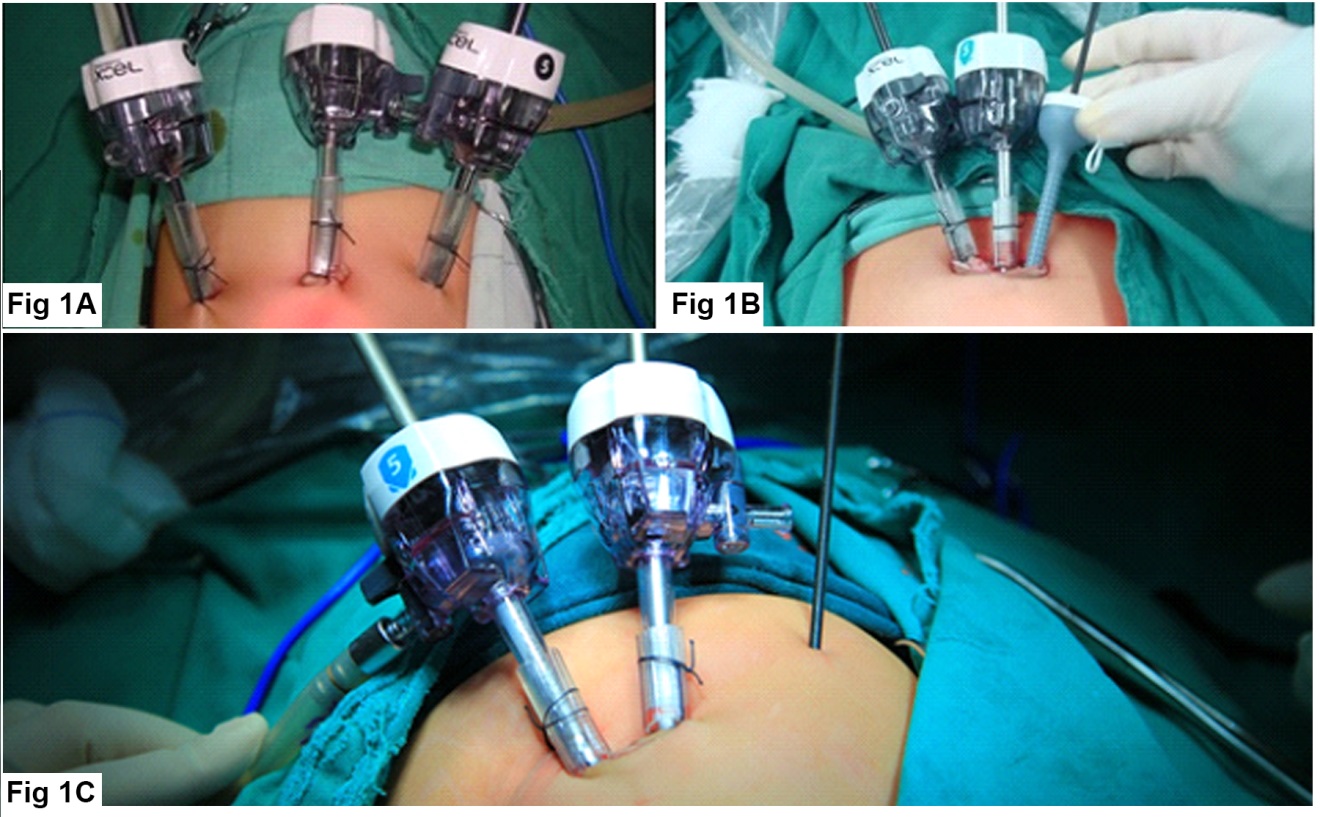 Figure 1 Positioning of trocars and instruments. A: Conventional laparoscopic pull-through; B: Single-incision laparoscopic pull-through (SILP); C: Hybrid SILP.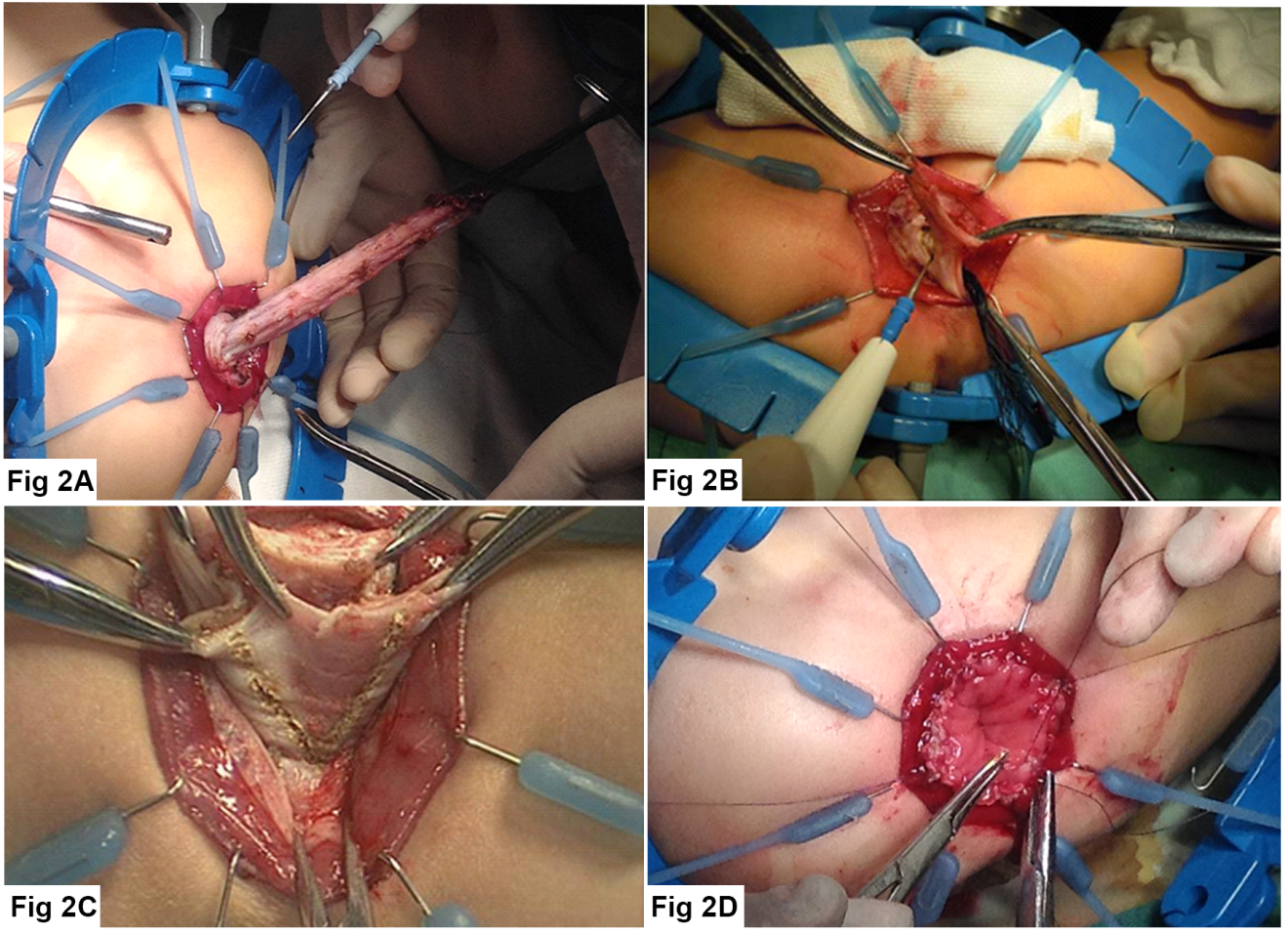 Figure 2 resection of the necessary amount of the mobilized colon and coloanal anastomosis with the short cuff. A: rectal submucosa dissection with a long cuff; B: Cuff shortening; C: Partial resection of the muscular cuff in “V-shaped” of the posterior wall; D: Coloanal anastomosis after the endorectal pull-through and resection of the necessary amount of colon.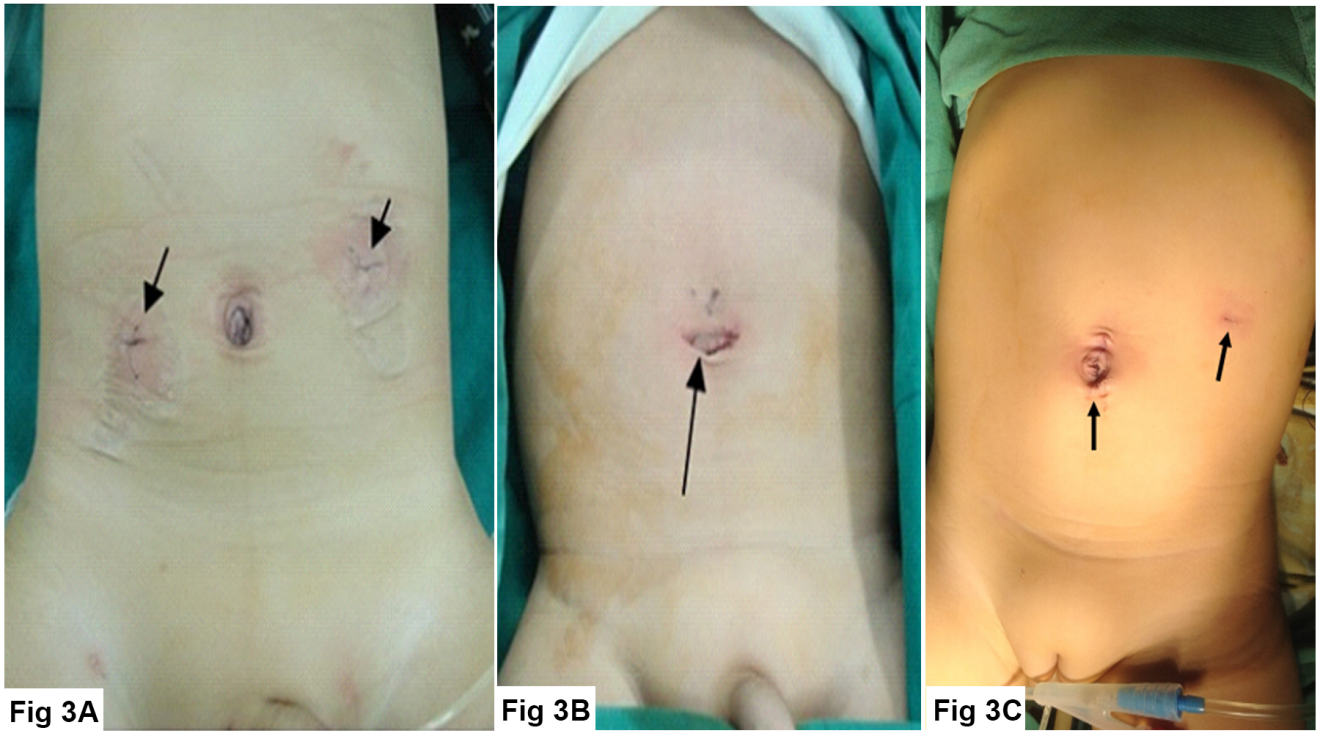 Figure 3 appearance of umbilicus and abdominal wound post-operative. A: Conventional laparoscopic pull-through; B: Single-incision laparoscopic pull-through (SILP); C: Hybrid SILP.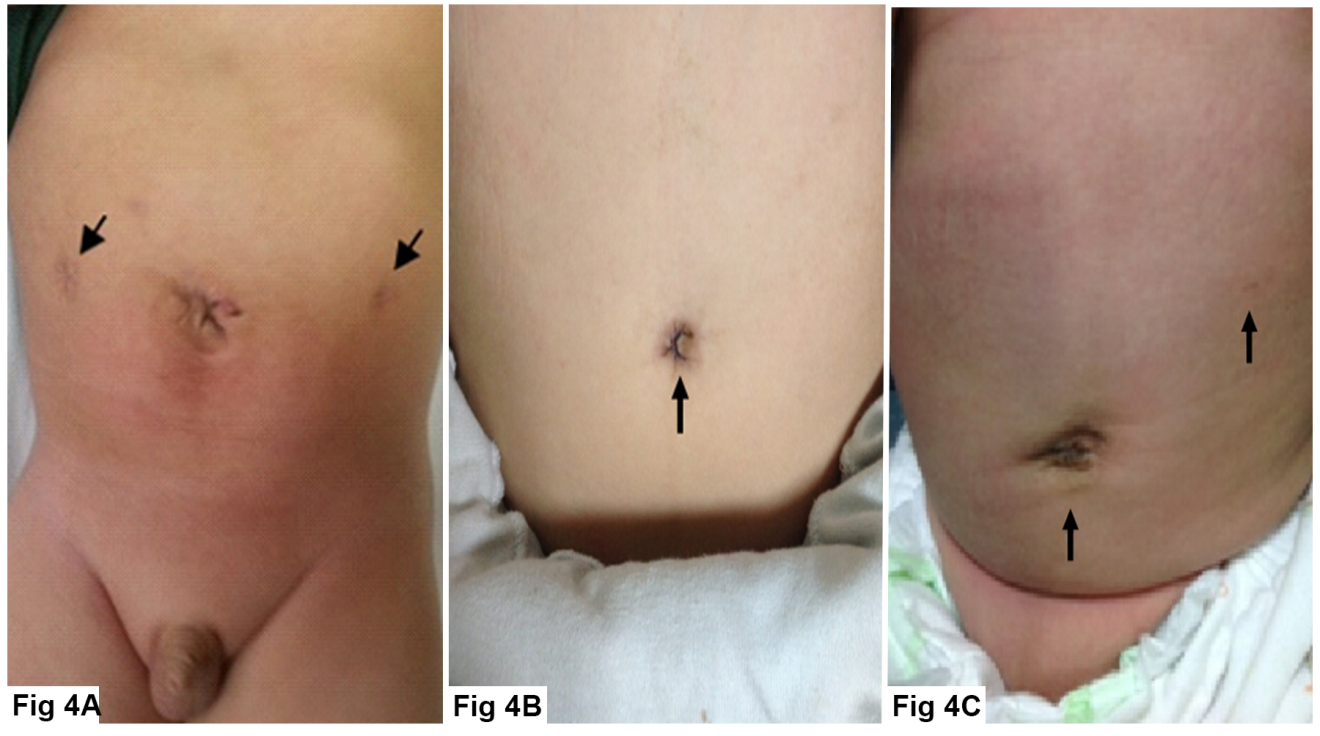 Figure 4 appearance of abdominal scars on follow-up. A: Conventional laparoscopic pull-through; B: Single-incision laparoscopic pull-through (SILP); C: Hybrid SILP.Table 1 General characteristics, operative data and complications n (%)CLP: Conventional laparoscopic pull-through; SILP: Single-incision laparoscopic pull-through; H-SILP: Hybrid single-incision laparoscopic pull-through.Table 2 Operative time among the three groups relatively to the age and transitional zoneCLP: Conventional laparoscopic pull-through; SILP: Single-incision laparoscopic pull-through; H-SILP: Hybrid single-incision laparoscopic pull-through. Table 3 Cosmetic assessmentCLP: Conventional laparoscopic pull-through; SILP: Single-incision laparoscopic pull-through; H-SILP: Hybrid single-incision laparoscopic pull-through; MSS: Manchester scar scale.Table 4 Manchester scar scale: 5 (best) to 18 (worse)CLP (n = 30)SILP (n = 28)H-SILP (n = 32)P-valueMedian age (mo) Sex (male)General operative time (min)3.8 ± 2.6 (1-90.2)21 (70.0)115 ± 22 (75–156)3.4 ± 2.1(1–78.8)18 (64.3)118 ± 22 (90–178)3.6 ± 2.1(1–78.6)24 (75.0)115 ± 24 (75–158)> 0.05> 0.05> 0.05Conversion to open surgeryEstimated blood loss (ml)Hospital stays (d)Intraoperative complicationsTime of passage of flatus (h)05 ± 1.07 ± 1.5022 ± 5.006 ± 1.57 ± 1.0021.5 ± 4.504.5 ± 1.07 ± 1.0021.5 ± 4.0> 0.05> 0.05> 0.05> 0.05> 0.05Early postoperative complications Perianal excoriation Anastomotic leakEnterocolitis11 (36.7)10 (33.3)1 (3.3)08 (33.3)7 (25.0)01 (3.6)8 (31.3)9 (28.1)01 (3.1)> 0.05Defecation frequency (times per day) One week postoperatively One month postoperatively Three months postoperatively5 ± 3.54 ± 22 ± 16 ± 44 ± 32 ± 15 ± 44 ± 22 ± 1> 0.05> 0.05> 0.05Recurrent constipation000> 0.05CLP (n = 30)SILP (n = 28)H-SILP (n = 32)P-valuePatients < 1-yr-old Operative time (min)Patients > 1-yr-old Operative time21113 ± 239120 ± 1520109 ± 88140 ± 722113 ± 1210119 ± 12> 0.05 < 0.05 vs SILP Rectosigmoid colon Operative time (min) Descending colon Operative time (min)27111 ± 20 3152 ± 3.526114 ± 172176 ± 2.327109 ±205154 ± 3.6 > 0.05 < 0.05 vs SILPCLP (n = 30)SILP (n = 28)H-SILP (n = 32)P valueNumber of visible scar on the abdomen201Scar appearance on the abdomenVisibleScarlessNear scarlessMSS score of visible scar on the abdomen10 ± 0.72 (good)-5 ± 0.72 (excellent)< 0.05Appearance at the umbilicusNormal Normal Normal ExcellentVisual analog scalePoorExcellentPoorColorPerfect1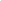 Slight mismatch2Obvious mismatch3Gross mismatch4Matte vs shinyMatte1Shiny2ContourFlush with surrounding skin1Slightly proud/Indented2Hypertrophic3Keloid4DistortionNone1Mild2Moderate3Severe4TextureNormal1Just palpable2Firm3Hard4